Výpisky si vytiskněte a nalepte do sešitu, případně si je do sešitu opište – je to na vás 😊RANÁ ŘECKÁ TYRANIDAsituace ohledně napětí mezi obyvatelstvem se v některých městských státech pokoušeli vyřešit nastolením tyranidy = samovládytyranida byla zaměřena proti aristrokracii =>  aristokraté byli zbaveni politické moci, někde i vyhnáni z městapodpora umění, řemesel a obchodu => velký rozvoj městských státůobyvatelé nad sebou dlouho vládu jednotlivce nesnesli => tyranida skončila svržením tyrana => nastolení demokracie => vznik klasického městského státuvládnoucí vrstvou se stali plnoprávní občané bez ohledu na urozenostnejsilnější městské státy – Sparta  a AthénySPARTAovládala jižní část Peloponéského ostrova  (mapu si kreslit nemusíte, je tu pro to, abyste si udělali představu, kde se městský stát Sparta nacházel)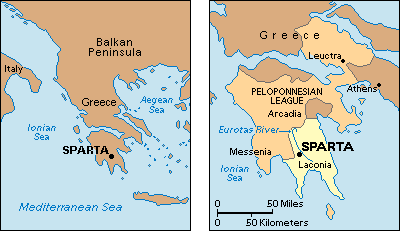 podmanili si původní obyvatelstvoaby si udrželi nadvládu, museli se stát „profesionálními vojáky“tvrdý výcviktvrdá výchova dětí = „spartánská výchova“pro představu si přečtěte odstavec v učebnici na str. 81 vpravo nahoře – nadpis Spartánská výchovaSparťané se stali nejlepšími bojovníkyžili velmi prostěžádná věda, uměnív čele státu – dva volení královérada staršíchporadní a soudní fuknce2 králové + 28 vážených mužů nad 60 letmohla zrušit rozhodnutí shromážděníSparťané se stávali plnoprávnými ve 30 letech => účast na shromáždění (volili se zde ředníci, hlasování o zákonech a dalších věcech)Peloponéský spolekvojenský spolek pod vedením Spartyostatní městské státy na Peloponéském poloostrově podléhali při válečných      taženích Spartějinak se jim Sparta do jejich záležitostí nemíchalaATHÉNY   v 6. století byli Athéňané rozděleni do čtyř majetkových tříd:1. třídanejbohatšívoleni do nejvyššího úřadufuknce ve vojsku = jezdcinejnákladnější výbava (Athéňané si vše platili sami)2. třídavelmi majetní občanéfunkce ve vojsku = jezdci3. třídanejpočetnějšívoleni do nižších úřadůfunkce ve vojsku = těžkooděnec (jádro athénského vojska)4. třídanejchudšíprávo volitfunkce ve vojsku =lehkooděnci nebo veslaři na válečných lodíchtento systém zajišťoval, že se každý obyvatel částečně podílel na řízení státu = základ athénské demokracieDo sešitu si nakreslete tabulku z učebnice na str. 82   Správa státuúředníci voleni na jeden rokv čele státu = 9 nejvyšších úředníků - archontů (1. pád – archon)řešili majetkové a soudní sporyvojenští velitelénáboženské funkceRada pěti set500 volených členůrozhodovala o důležitých věcechAthéňané podporovali rozvoj umění, literatury a filosofie